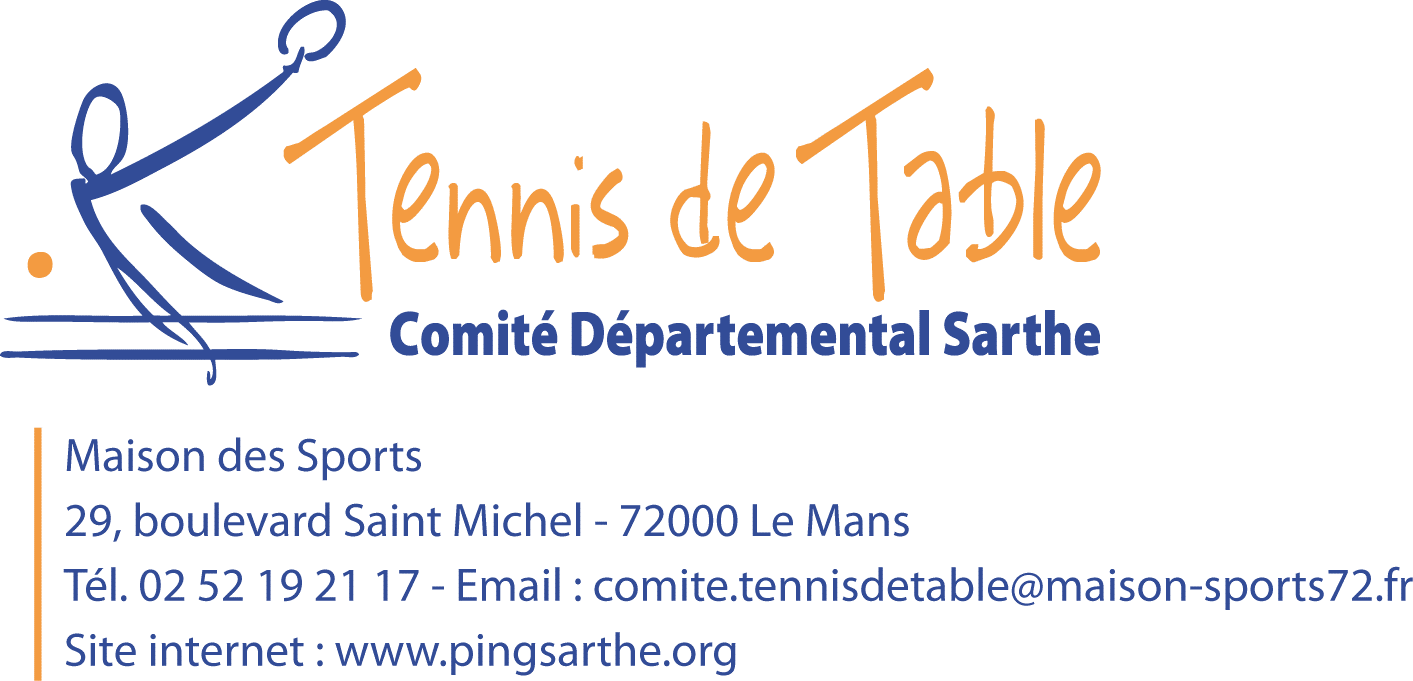 Journée Finale (Titres) J8Championnat Jeunes2018Déroulement : Samedi 2 juin 2018. Toutes les rencontres se jouent sur une table, arrêt au score acquis. Pour participer à la journée finale, obligation d’avoir disputé précédemment 2 rencontres en championnat dans l’équipe concernée. Lieu : Gymnase Jean Rondeau Esplanade de la Liberté Champagné Tél. 02 43 89 27 02 6 J.A. + 1 Spidman, 20 Tables (18 + 2 Dégagement). Restauration possible sur place le midi. Horaires : Pointage des équipes à 10h. 		Exceptées les Benjamines Minimes Filles à 13h30Début de la compétition à 10h.30 (1er tour).       Exceptées les Benj. Min. Filles à 14h. 2ème tour à 13h.30. Podiums en tenue sportive à 16h.30. Podiums : 4 joueurs (3 et 1 remplaçant) récompensés par équipe. Toutes les équipes présentes sont récompensées. Tous les joueurs présents sont priés d’être en tenue sportive. Départage des équipes à égalité de points = Application des règlements fédérauxArticle I.202.2. Cas où toutes les parties sont jouées : Les équipes à égalité ont été départagées suivant le quotient des points parties gagnées / points parties perdues (départage général). Catégories : D1 Cadets-Juniors		2 TablesLes 2 premiers de chaque poule1er tour : 1er D1A-2ème D1B et 1er D1B-2ème D1AVibraye 1 – Parigné l’Évêque et Foulletourte 1 – Sainte Jamme 1 2ème tour : pour le titre vainqueur : 1er D1A-2ème D1B contre vainqueur 1er D1B-2ème D1Apour les places 3 et 4 : perdant 1er D1A-2ème D1B contre perdant 1er D1B-2ème D1AD1 Minimes Garçons		2 TablesLes 2 premiers de chaque poule1er tour : 1er D1A-2ème D1B et 1er D1B-2ème D1AMamers 1 – Coulaines 1 et La Flèche 1 – La Chapelle 1 2ème tour : pour le titre vainqueur : 1er D1A-2ème D1B contre vainqueur 1er D1B-2ème D1Apour les places 3 et 4 : perdant 1er D1A-2ème D1B contre perdant 1er D1B-2ème D1A D1 Benjamins Garçons	2 TablesLes 2 premiers de chaque poule1er tour : 1er D1A-2ème D1B et 1er D1B-2ème D1ASainte Jamme 1 – Le Mans Sarthe 1 et Mamers 1 – La Chapelle 1 2ème tour : pour le titre vainqueur : 1er D1A-2ème D1B contre vainqueur 1er D1B-2ème D1Apour les places 3 et 4 : perdant 1er D1A-2ème D1B contre perdant 1er D1B-2ème D1AD2 Cadets-Juniors		2TablesLes 2 premiers de chaque poule1er tour : 1er D2A-2ème D2B et 1er D2B-2ème D2ACoulaines 1 – La Suze 1 et Foulletourte 2 – Saint Pavace Neuville 1 2ème tour : pour le titre vainqueur : 1er D2A-2ème D2B contre vainqueur 1er D2B-2ème D2Apour les places 3 et 4 : perdant 1er D2A-2ème D2B contre perdant 1er D2B-2ème D2AD2 Minimes Garçons		2TablesLes 2 premiers de chaque poule1er tour : 1er D2A-2ème D2B et 1er D2B-2ème D2ASainte Jamme 1 – Spay 1 et Parcé 1 – Le Villaret 1 2ème tour : pour le titre vainqueur : 1er D2A-2ème D2B contre vainqueur 1er D2B-2ème D2Apour les places 3 et 4 : perdant 1er D2A-2ème D2B contre perdant 1er D2B-2ème D2AD2 Benjamins Garçons		2TablesLes 2 premiers de chaque poule1er tour : 1er D2A-2ème D2B et 1er D2B-2ème D2ALe Mans Sarthe 2 – Arnage 1 et Foulletourte 1 – Mamers 2 2ème tour : pour le titre vainqueur : 1er D2A-2ème D2B contre vainqueur 1er D2B-2ème D2Apour les places 3 et 4 : perdant 1er D2A-2ème D2B contre perdant 1er D2B-2ème D2AD3 Cadets-Juniors		2 TablesLes 2 premiers de chaque poule1er tour : 1er D3A-2ème D3B et 1er D3B-2ème D3AMézières 1 – Changé 2 et Foulletourte 3 – Arçonnay 1 2ème tour : pour le titre vainqueur : 1er D3A-2ème D3B contre vainqueur 1er D3B-2ème D3Apour les places 3 et 4 : perdant 1er D3A-2ème D3B contre perdant 1er D3B-2ème D3AD3 Minimes Garçons		2 TablesLes 2 premiers de chaque poule1er tour : 1er D3A-2ème D3B et 1er D3B-2ème D3AMamers 2 – Anille Braye 1 et Moncé en Belin 1 – Mézières 1 2ème tour : pour le titre vainqueur : 1er D3A-2ème D3B contre vainqueur 1er D3B-2ème D3Apour les places 3 et 4 : perdant 1er D3A-2ème D3B contre perdant 1er D3B-2ème D3AD3 Benjamins Garçons1 Poule unique, Classement établi à l’issue des 7 journées de ChampionnatLes récompenses seront remises au pointage de l’Assemblée Générale du C.D. D4 Cadets-Juniors1 Poule unique, Classement établi à l’issue des 7 journées de ChampionnatLes récompenses seront remises au pointage de l’Assemblée Générale du C.D. D4 Minimes Garçons1 Poule unique, Classement établi à l’issue des 7 journées de ChampionnatLes récompenses seront remises au pointage de l’Assemblée Générale du C.D. Benjamines Minimes Filles 		2 Tables 1er tour : Maresché 1 – Maresché 3 et Maresché 2 – Le Mans Sarthe 2ème tour : Maresché 2 – Maresché 1 et Le Mans Sarthe – Maresché 3 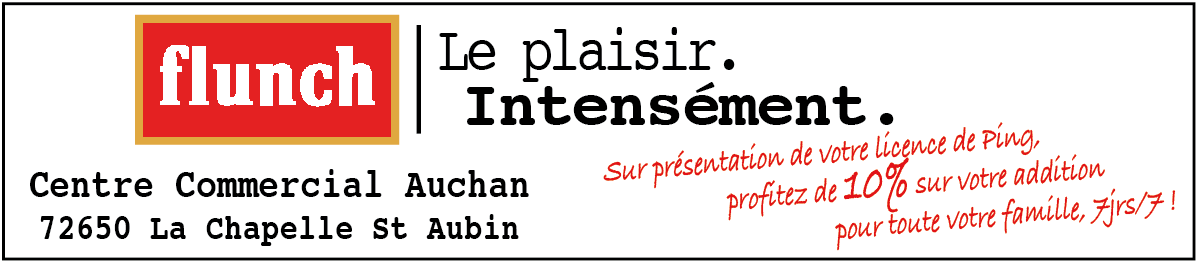 